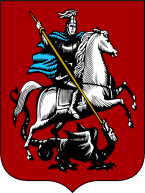 ДЕПАРТАМЕНТ ОБРАЗОВАНИЯ ГОРОДА МОСКВЫЗАПАДНОЕ ОКРУЖНОЕ УПРАВЛЕНИЕ ОБРАЗОВАНИЯГОСУДАРСТВЕННОЕ БЮДЖЕТНОЕ ОБЩЕОБРАЗОВАТЕЛЬНОЕУЧРЕЖДЕНИЕ ГОРОДА МОСКВЫ«ШКОЛА № 41»        119027  г. Москва, ул. Большая Внуковская, дом 4                                                 e-mail: shk4155@yandex.ruТ             тел.:736-11-10, факс:736-11-10                                                                                   http://www.sch41.mskzapad.ru      «СОГЛАСОВАНО»                                                                   «УТВЕРЖДАЮ»Председатель МО нач. кл.                                                         Директор ГБОУ Школы №41______________________                                                          ______________________    Е. Н.Сиголаева                                                                              Е.В.ВасильеваРАБОЧАЯ ПРОГРАММАдля 2 «г» классапо курсу «Изобразительное искусство»начального общего образованияв  рамках Образовательной системы  «Начальная школа XXI века»на 2014– 2015 учебный год.                                                   Составила:                                                                                         учитель начальных классов                                                                                         Гук Наталья Николаевна2014 год.ПОЯСНИТЕЛЬНАЯ ЗАПИСКА
Рабочая программа по изобразительному искусству создана на основе авторской программы «Изобразительное искусство» Л.Г. Савенкова, Е.А.Ермолинская, Н.В. Богданова (сборник программ к комплекту учебников «Начальная школа ХХI века» - 3- е изд. доработанное и доп. – М: Вентана – Граф, 2009). Программа соответствует Федеральным государственным образовательным стандартам начального общего образования по образовательной области «Искусство»
Общая характеристика учебного предмета.
Принципиальным отличием образовательных стандартов второго поколения является усиление их ориентации на результаты образования. В рамках стандарта понятие «результат образования» рассматривается с позиций деятельностного подхода. От того, какими понятиями, операциями наполнено содержание обучения, зависит успешность проектирования определенного типа мышления, способов восприятия окружающего мира, возможности самореализации личности ученика.
Основные результаты обучения и воспитания в отношении достижений личностного, социального, познавательного и коммуникативного развития обеспечивают широкие возможности учащихся для овладения знаниями, умениями, навыками, компетентностями личности, а также способностью и готовностью к познанию мира, обучению, сотрудничеству, самообразованию и саморазвитию. Это означает, что результаты общего образования должны иметь характер универсальных (метапредметных) умений, обеспечивающих общекультурную направленность общего образования, универсализацию и интеграцию знаний и представлений. Универсальные учебные действия, приобретенные учеником в результате обучения, должны обеспечить его способность к самостоятельному усвоению новых знаний и умений, включая организацию этого процесса.
Что касается требований, предъявляемых к результатам освоения основных образовательных программ, то они структурируются по ключевым задачам общего образования, отражающим, индивидуальные, общественные и государственные потребности, и включают в себя предметные, метапредметные и личностные результаты.
Таким образом, предполагается решение важнейшей стратегической национальной задачи – преобразование образовательного стандарта в инструмент опережающего развития образования.
Новизна стандарта второго поколения образовательной области «Искусство» заключается в том, что в нем предлагается развернутое определение целей художественного образования, для которых приоритетом является формирование художественных и культурных компетенций обучающихся, расширение кругозора, развитие образного, ассоциативно-критического мышления, приобретение личностного художественно-творческого опыта, а также выбора путей собственного культурного развития. Приобретенные на базе учебного предмета «Изобразительное искусство» компетенции в комплексе могут стать основой для духовно-нравственного, гражданского становления личности, ее социализации на базе гуманистических и общечеловеческих ценностей.
Сегодня в начальной школе закладывается основа формирования учебной деятельности школьника – система учебных и познавательных мотивов, умение принимать, сохранять, реализовывать учебные цели, умение планировать, контролировать и оценивать учебные действия и их результат. Именно в начальной школе формируется готовность и способность к сотрудничеству и совместной деятельности ученика с учителем и одноклассниками, закладываются основы нравственного поведения, определяющего в дальнейшем отношение личности с обществом и окружающими людьми.
Изучение изобразительного искусства в начальной школе направлено на формирование основ художественной культуры: представлений о специфике изобразительного искусства, потребности в художественном творчестве, общении с искусством, первоначальными понятиями о выразительных возможностях его языка; развитие образного мышления, воображения, учебно-творческих способностей, формирование основ анализа произведений искусства, эмоционально-ценностного отношения к миру; овладение практическими умениями и навыками в восприятии произведений пластических искусств и различных видов художественно-творческой деятельности (рисунок, живопись, скульптура, народное и декоративно-прикладное творчество, художественное конструирование); развитие толерантного мышления учащихся; воспитание культуры межнационального общения в процессе системного, комплексного освоения связей отечественной истории и культуры (с учетом регионального; этнокультурного компонента) и культуры других народов; формирование и развитие умений и навыков исследовательского поиска.
Включение информационных технологий в учебно-воспитательный процесс является мощным средством повышения эффективности познавательной и практической деятельности обучающихся при изучении изобразительного искусства.
В результате обучения детей изобразительному искусству в начальной школе предполагается достижение следующих результатов:
- личностные результаты:
- в ценностно-ориентационной сфере: формировать основы художественной культуры; эмоционально-ценностного отношения к миру и художественного вкуса; - в трудовой сфере: формировать навыки самостоятельной работы в процессе выполнения художественно-творческих заданий;
- в познавательной сфере: умения видеть, воспринимать и передавать в собственной художественно-творческой деятельности красоту природы, окружающей жизни, выраженную с помощью средств рисунка, живописи, скульптуры и др.;
метапредметные результаты изучения изобразительного искусства в начальной школе проявляются: в развитии художественно-образного воображения и мышления; художественной интуиции и памяти; восприятия и суждения о художественных произведениях как основы формирования коммуникативных умений;
предметные результаты изучения изобразительного искусства проявляются:
- в познавательной сфере: представлять место и роль изобразительного искусства в жизни человека и общества; осваивать основы изобразительной грамоты, особенности средств художественной выразительности; приобретать практические навыки и умения в изобразительной деятельности; различать виды художественной деятельности; узнавать, воспринимать, описывать и эмоционально оценивать шедевры русского и мирового искусства, изображающие природу, человека, различные стороны окружающего мира и жизненных явлений (с учетом специальной терминологии);
- в ценностно-ориентационной сфере: формировать эмоционально- ценностное отношение к искусству и к жизни на основе лучших отечественных художественных традиций (произведений искусства); развивать художественный (эстетический) вкус; видеть и понимать проявления художественной культуры вокруг (музеи искусства, архитектура, скульптура, дизайн, народное и декоративно-прикладное искусство); понимать и уважать культуру других народов;
- в коммуникативной сфере: формировать основы коммуникативной культуры в процессе выполнения коллективных художественно-творческих работ, а также освоения информационных коммуникаций;
- в эстетической деятельности: развивать художественный вкус, воображение, фантазию; формировать эмоциональное, интеллектуальное восприятие на основе различных видов изобразительного искусства; умения воспринимать эстетические ценности, заложенные в пластических искусствах, высказывать свое отношение к произведениям искусства; формировать устойчивый интерес к искусству, художественным традициям своего народа, достижениям мировой культуры; формировать эстетический кругозор;
- в трудовой сфере: применять в собственной творческой деятельности средства художественной выразительности, различные материалы и техники.
Для учебного курса «Изобразительное искусство» на базовом уровне приоритетом является: умение самостоятельно и мотивированно организовывать свою познавательную деятельность; устанавливать несложные реальные связи и зависимости; сопоставлять, классифицировать, оценивать феномены культуры и искусства; осуществлять поиск, отбор и обработку необходимой информации в источниках различного типа; использовать мультимедийные ресурсы и компьютерные технологии для оформления творческих работ; понимать ценность художественного образования как средства развития культуры личности; определять собственное отношение к произведениям классического и современного искусства; осознавать свою культурную и национальную принадлежность.
Ведущими подходами при изучении предмета являются деятельностный и проблемный. Особое значение необходимо придавать формированию основ критического мышления на основе восприятия и анализа произведений изобразительного искусства, а также понимания роли искусства в жизни человека.
Изучение изобразительного искусства располагает возможностями реальной интеграции со смежными предметными областями (музыка, история и обществоведение, русский язык и литература, технология и др.). Появляется возможность выстраивания системы межпредметных и надпредметных связей, интеграции основного и дополнительного образования посредством обращения к реализации художественно-творческого потенциала учащихся, синтезу обучения и воспитания, реализуемому в проектной деятельности. Творческая деятельность с использованием различных художественных материалов и техник может быть дополнена творческими проектами на основе компьютерных мультимедийных технологий, с использованием музейной педагогики и т.п.
Основные содержательные линии
В программе выделены три содержательные линии, реализующие концентрический принцип предъявления содержания обучения, что дает возможность постепенно расширять и усложнять его с учетом конкретного этапа обучения: «Мир изобразительных (пластических) искусств»; «Художественный язык изобразительного искусства»; «Художественное творчество и его связь с окружающей жизнью».
Цели обучения
В результате изучения изобразительного искусства реализуются следующие цели:
• развитие способности к эмоционально-ценностному восприятию произведений изобразительного искусства, выражению в творческих работах своего отношения к окружающему миру;
• освоение первичных знаний о мире пластических искусств: изобразительном, декоративно-прикладном, архитектуре, дизайне; о формах их бытования в повседневном окружении ребенка;
• овладение элементарными умениями, навыками, способами художественной деятельности;
• воспитание эмоциональной отзывчивости и культуры восприятия произведений профессионального и народного изобразительного искусства; нравственных и эстетических чувств: любви к родной природе, своему народу, Родине, уважение к ее традициям, героическому прошлому, многонациональной культуре.
Основные задачи:
- учить детей элементарным основам реалистического рисунка, формировать навыки рисования с натуры, по памяти, по представлению, знакомить с особенностями работы в области декоративно-прикладного и народного искусства, лепки и аппликации;
- развивать у детей изобразительные способности, художественный вкус, творческое воображение, пространственное мышление, эстетические чувства и понимание прекрасного, воспитывать интерес и любовь к искусству.Место предмета в базисном учебном плане
В федеральном базисном учебном плане на изучение «Изобразительного искусства» отводится 1 час в неделю с I по IV класс. Всего – 135 час.
Описание ценностных ориентиров содержания учебного предмета
При изучении каждой темы, при анализе произведений искусства необходимо постоянно делать акцент на гуманистической составляющей искусства: говорить о таких категориях, как красота, добро, истина, творчество, гражданственность, патриотизм, ценность природы и человеческой жизниОсновное содержание курса «Изобразительное искусство»(135 час)
Мир изобразительных (пластических) искусств(20 -25 часов)
Изобразительное искусство – диалог художника и зрителя. Образное содержание искусства. Отражение в произведениях изобразительных (пластических) искусств человеческих чувств, идей, отношений к природе, человеку и обществу на примере произведений отечественных и зарубежных художников. Виды изобразительных (пластических) искусств: живопись, графика, скульптура, архитектура, дизайн, декоративно-прикладное искусство (общее представление), их связь с жизнью.Жанры изобразительных искусств: портрет (на примере произведений И.Е.Репина, В.И.Сурикова, В.А.Серова, Леонардо да Винчи, Рафаэля Санти, Рембрандта ванн Рейна); пейзаж (на примере произведений А.К.Саврасова, И.А.Шишкина, И.Э.Грабаря, И.И.Левитана, К.Ф.Юона, К.Моне, В.ВанГога); натюрморт и анималистический жанр (в произведениях русских и зарубежных художников – по выбору). Виды художественной деятельности (изобразительная, декоративная, конструктивная). Взаимосвязи изобразительного искусства с музыкой, литературой, театром, кино. Богатство и разнообразие художественной культуры России (образы архитектуры, живописи, декоративно-прикладного народного искусства) и мира (образы архитектуры и живописи). Патриотическая тема в произведениях отечественных художников (на примере произведений В.М.Васнецова, А.А.Дейнеки, А.А.Пластова и др.).
Расширение кругозора: знакомство с ведущими художественными музеями России: Государственной Третьяковской галереей, Русским музеем, Эрмитажем, Музеем изобразительных искусств имени А.С. Пушкина.
Художественный язык изобразительного искусства(55 часов)
Основы изобразительного языка искусства: рисунок, цвет, композиция, объем, пропорции.Элементарные основы рисунка (характер линии, штриха; соотношение черного и белого, композиция); живописи (основные и составные, теплые и холодные цвета, изменение характера цвета); скульптуры (объем, ритм, фактура); архитектуры (объем, соотношение частей, ритм, силуэт); декоративно-прикладного искусства и дизайна (обобщение, роль ритма и цвета) на примерах произведений отечественных и зарубежных художников.
Расширение кругозора: восприятие, эмоциональная оценка шедевров русского и мирового искусства на основе представлений о языке изобразительных (пластических) искусств.
Художественное творчество и его связь с окружающей жизнью(55 часов).
Практический опыт постижения художественного языка изобразительного искусства в процессе восприятия произведений искусства и в собственной художественно-творческой деятельности. Работа в различных видах изобразительной (живопись, графика, скульптура), декоративно-прикладной (орнаменты, росписи, эскизы оформления изделий) и художественно конструктивной (бумагопластика, лепка) деятельности. Первичные навыки рисования с натуры, по памяти и воображению (натюрморт, пейзаж, животные, человек). Использование в индивидуальной и коллективной деятельности различных художественных техник и материалов: коллаж, граттаж, аппликация, бумажная пластика, гуашь, акварель, пастель, восковые мелки, тушь, карандаш, фломастеры, пластилин, глина, подручные и природные материалы.
Передача настроения в творческой работе (живописи, графике, скульптуре, декоративно-прикладном искусстве) с помощью цвета, тона, композиции, пространства, линии, штриха, пятна, объема, материала, орнамента, конструирования (на примерах работ русских и зарубежных художников, изделий народного искусства, дизайна). Выбор и применение выразительных средств для реализации собственного замысла в рисунке, аппликации, художественном изделии. Роль изобразительных (пластических) искусств в организации
материального окружения человека (вторая природа), его повседневной жизни (архитектура зданий, планировка парков, оформление интерьера квартиры, школы; дизайн одежды, мебели, посуды, игрушек, оформление книг, роспись тканей и др.).
Знакомство с произведениями народных художественных промыслов России (основные центры) с учетом местных условий, их связь с традиционной жизнью народа. Восприятие, эмоциональная оценка изделий народного искусства и выполнение работ по мотивам произведений художественных промыслов.
Овладение навыками бумагопластики. Моделирование предметов бытового окружения человека (игровой площадки, микрорайона, города, мебели для пластилиновых человечков, елочных игрушек, посуды, машин и др.) – связь с «Технологией».
Расширение кругозора: экскурсии к архитектурным памятникам, по улицам города, на игрушечную, посудную, текстильную фабрику или комбинат, в краеведческий музей, музей народного быта и т.д. (с учетом местных условий).Общеучебные умения, навыки и способы деятельности
На уроках изобразительного искусства формируются умения воспринимать окружающий мир и произведения искусства, выявлять с помощью сравнения отдельные признаки, характерные для сопоставляемых художественных произведений, анализировать результаты сравнения, объединять произведения по видовым и жанровым признакам; работать с простейшими знаковыми и графическими моделями для выявления характерных особенностей художественного образа. Дети учатся решать творческие задачи на уровне комбинаций и импровизаций, проявлять оригинальность при их решении, создавать творческие работы на основе собственного замысла. У младших школьников формируются навыки учебного сотрудничества в коллективных художественных работах (умение договариваться, распределять работу, оценивать свой вклад в деятельность и ее общий результат).
К концу обучения в начальной школе у младших школьников формируются представления об основных жанрах и видах произведений изобразительного искусства; известных центрах народных художественных ремесел России. Формируются умения различать основные и составные, теплые и холодные цвета; узнавать отдельные произведения выдающихся отечественных и зарубежных художников, называть их авторов; сравнивать различные виды изобразительного искусства (графики, живописи, декоративно-прикладного искусства). В результате обучения дети научатся пользоваться художественными материалами и применять главные средства художественной выразительности живописи, графики, скульптуры, декоративно-прикладного искусства в собственной художественно-творческой деятельности. Полученные знания и умения учащиеся могут использовать в практической деятельности и повседневной жизни для: самостоятельной творческой деятельности, обогащения опыта восприятия произведений изобразительного искусства, оценке произведений искусства при посещении выставок и художественных музеев искусства.
Личностные результаты освоения курса ИЗО:
а) формирование у ребёнка ценностных ориентиров в области изобразительного искусства;
б) воспитание уважительного отношения к творчеству, как своему, так и других людей;
в) развитие самостоятельности в поиске решения различных изобразительных задач;
г) формирование духовных и эстетических потребностей;
д) овладение различными приёмами и техниками изобразительной деятельности;
е) воспитание готовности к отстаиванию своего эстетического идеала;
ж) отработка навыков самостоятельной и групповой работы.
Предметные результаты:
а) сформированность первоначальных представлений о роли изобразительного искусства в жизни и духовно-нравственном развитии человека;
б) ознакомление учащихся с выразительными средствами различных видов изобразительного искусства и освоение некоторых из них;
в) ознакомление учащихся с терминологией и классификацией изобразительного искусства;
в) первичное ознакомление учащихся с отечественной и мировой культурой;
г) получение детьми представлений о некоторых специфических формах художественной деятельности, базирующихся на ИКТ (цифровая фотография, работа с компьютером, элементы мультипликации и пр.), а также декоративного искусства и дизайна.
Метапредметные результаты
Метапредметные результаты освоения курса обеспечиваются познавательными и коммуникативными учебными действиями, а также межпредметными связями с технологией, музыкой, литературой, историей и даже с математикой.
Поскольку художественно-творческая изобразительная деятельность неразрывно связана с эстетическим видением действительности, на занятиях курса детьми изучается общеэстетический контекст. Это довольно широкий спектр понятий, усвоение которых
поможет учащимся осознанно включиться в творческий процесс.
Кроме этого, метапредметными результатами изучения курса «Изобразительное искусство» является формирование перечисленных ниже универсальных учебных действий (УУД).
Регулятивные УУД
• Проговаривать последовательность действий на уроке.
• Учиться работать по предложенному учителем плану.
• Учиться отличать верно выполненное задание от неверного.
• Учиться совместно с учителем и другими учениками давать эмоциональную оценку деятельности класса на уроке.
Основой для формирования этих действий служит соблюдение технологии оценивания образовательных достижений.
Познавательные УУД
• Ориентироваться в своей системе знаний: отличать новое от уже известного с помощью учителя.
• Делать предварительный отбор источников информации: ориентироваться в учебнике (на развороте, в оглавлении, в словаре).
• Добывать новые знания: находить ответы на вопросы, используя учебник, свой жизненный опыт и информацию, полученную на уроке.
• Перерабатывать полученную информацию: делать выводы в результате совместной работы всего класса.
• Сравнивать и группировать произведения изобразительного искусства (по изобразительным средствам, жанрам и т.д.).
• Преобразовывать информацию из одной формы в другую на основе заданных в учебнике и рабочей тетради алгоритмов самостоятельно выполнять творческие задания.
Коммуникативные УУД
• Уметь пользоваться языком изобразительного искусства:
а) донести свою позицию до собеседника;
б) оформить свою мысль в устной и письменной форме (на уровне одного предложения или небольшого текста).
• Уметь слушать и понимать высказывания собеседников.
• Уметь выразительно читать и пересказывать содержание текста.
• Совместно договариваться о правилах общения и поведения в школе и на уроках изобразительного искусства и следовать им.
• Учиться согласованно работать в группе:
а) учиться планировать работу в группе;
б) учиться распределять работу между участниками проекта;
в) понимать общую задачу проекта и точно выполнять свою часть работы;
г) уметь выполнять различные роли в группе (лидера, исполнителя, критика).Требования куровню подготовки учащихся, заканчиваюших начальную школу.
Восприятие искусства и виды художественной деятельности.
Выпускник научится:
• различать основные виды художественной деятельности (рисунок, живопись, скульптура, художественное конструирование и дизайн, декоративно-прикладное искусство) и участвовать в художественно-творческой деятельности, используя различные художественные материалы и приёмы работы с ними для передачи собственного замысла;
• различать основные виды и жанры пластических искусств, понимать их специфику;
• эмоционально-ценностно относиться к природе, человеку, обществу; различать и передавать в художественно-творческой деятельности характер, эмоциональные состояния и своё отношение к ним средствами художественного образного языка;
• узнавать, воспринимать, описывать и эмоционально оценивать шедевры своего национального, российского и мирового искусства, изображающие природу, человека, различные стороны (разнообразие, красоту, трагизм и т. д.) окружающего мира и жизненных явлений;
• приводить примеры ведущих художественных музеев России и художественных музеев своего региона, показывать на примерах их роль и назначение.
Выпускник получит возможность научиться:
• воспринимать произведения изобразительного искусства, участвовать в обсуждении их содержания и выразительных средств, различать сюжет и содержание в знакомых произведениях;
• видеть проявления прекрасного в произведениях искусства (картины, архитектура, скульптура и т. д. в природе, на улице, в быту);
• высказывать аргументированное суждение о художественных произведениях, изображающих природу и человека в различных эмоциональных состояниях.
Азбука искусства. Как говорит искусство?
Выпускник научится:
• создавать простые композиции на заданную тему на плоскости и в пространстве;
• использовать выразительные средства изобразительного искусства: композицию, форму, ритм, линию, цвет, объём, фактуру; различные художественные материалы для воплощения собственного художественно-творческого замысла;
• различать основные и составные, тёплые и холодные цвета; изменять их эмоциональную напряжённость с помощью смешивания с белой и чёрной красками; использовать
их для передачи художественного замысла в собственной учебно-творческой деятельности;
• создавать средствами живописи, графики, скульптуры, декоративно-прикладного искусства образ человека: передавать на плоскости и в объёме пропорции лица, фигуры; передавать характерные черты внешнего облика, одежды, украшений человека;
• наблюдать, сравнивать, сопоставлять и анализировать пространственную форму предмета; изображать предметы различной формы; использовать простые формы для создания
выразительных образов в живописи, скульптуре, графике, художественном конструировании;
• использовать декоративные элементы, геометрические, растительные узоры для украшения своих изделий и предметов быта; использовать ритм и стилизацию форм для создания орнамента; передавать в собственной художественно-творческой деятельности специфику стилистики произведений народных художественных промыслов в России (с учётом местных условий).
Выпускник получит возможность научиться:
• пользоваться средствами выразительности языка живописи, графики, скульптуры, декоративно-прикладного искусства, художественного конструирования в собственной художественно-творческой деятельности; передавать разнообразные эмоциональные состояния, используя различные оттенки цвета, при создании живописных композиций на заданные темы;
• моделировать новые формы, различные ситуации путём трансформации известного, создавать новые образы природы, человека, фантастического существа и построек средствами изобразительного искусства и компьютерной графики;
• выполнять простые рисунки и орнаментальные композиции, используя язык компьютерной графики в программе Paint.
Значимые темы искусства.
О чём говорит искусство?
Выпускник научится:
• осознавать значимые темы искусства и отражать их в собственной художественно-творческой деятельности;
• выбирать художественные материалы, средства художественной выразительности для создания образов природы, человека, явлений и передачи своего отношения к ним; решать художественные задачи (передавать характер и намерения объекта — природы, человека, сказочного героя, предмета, явления и т. д. — в живописи, графике и скульптуре, выражая своё отношение к качествам данного объекта) с опорой на правила перспективы, цветоведения, усвоенные способы действия.
Выпускник получит возможность научиться:
• видеть, чувствовать и изображать красоту и разнообразие природы, человека, зданий, предметов;
• понимать и передавать в художественной работе разницу представлений о красоте человека в разных культурах мира, проявлять терпимость к другим вкусам и мнениям;
• изображать пейзажи, натюрморты, портреты, выражая к ним своё отношение;
• изображать многофигурные композиции на значимые жизненные темы и участвовать в коллективных работах на эти темы.Литература: 1. Савенкова Л. Г., Ермолинская Е. А. Изобразительное искусство. Интегрированная программа 1-4  класс Москва Издательский центр  Вентана-Граф, 2013 2. Савенкова Л. Г., Ермолинская Е. А. Изобразительное искусство. 1 класс. Учебник  Москва  Издательский центр  Вентана-Граф, 2013 3. Савенкова Л. Г., Ермолинская Е. А. Изобразительное искусство. 2 класс. Учебник  Москва  Издательский центр  Вентана-Граф, 2013 4. Савенкова Л. Г., Ермолинская Е. А. Изобразительное искусство. 3 класс. Учебник  Москва  Издательский центр  Вентана-Граф, 2013 5. Савенкова Л. Г., Ермолинская Е. А. Изобразительное искусство. 4 класс. Учебник  Москва  Издательский центр  Вентана-Граф, 2013 6. Савенкова Л. Г., Ермолинская Е. А. Изобразительное искусство. 1 класс. Рабочая тетрадь  Москва  Издательский центр  Вентана-Граф, 2013 7. Савенкова Л. Г., Ермолинская Е. А. Изобразительное искусство. 2 класс. Рабочая тетрадь  Москва  Издательский центр  Вентана-Граф, 2013 8. Савенкова Л. Г., Ермолинская Е. А. Изобразительное искусство. 3 класс. Рабочая тетрадь  Москва  Издательский центр  Вентана-Граф, 2013 9. Савенкова Л. Г., Ермолинская Е. А. Изобразительное искусство. 4 класс. Рабочая тетрадь  Москва  Издательский центр  Вентана-Граф, 2013Календарно-тематическое планирование уроков изобразительного искусства во 2 классе на 2014-2015 учебный год.№п/пТема урокаЭлемент содержанияПланируемые результатыМетапредметныеУУДЛичностные результатыДата 1Что значит быть художником. Свободное рисование на тему «За лесами, за горами».Красота  и разнообразие окружающего мира. Развитие способности наблюдать за природой.Ученик научится:  Изображать предметы с натуры и передавать в рисунке форму, фактуру, рефлекс. Использовать для передачи фактуры отпечатки с ткани, листьев и др.Иметь представление о цветовой гамме.Иметь представление о композиционном центре, предметной плоскости, первом и втором планах и находить их в работе.Ученик получит возможность научиться:  Передавать разнообразные эмоциональные состояния, используя различные оттенки цвета, при создании живописных композиций на заданные темы.Познавательные  определять и формулировать цель деятельности на уроке с помощьюучителя;- учиться высказывать своё предположение (версию) на основе работы с иллюстрацией учебника:- учиться готовить рабочее место и выполнять практическую работу по предложенному учителем плану с опорой на образцы, рисунки учебника.Регулятивные: ориентироваться в своей системе знаний: отличать новое от уже  известного с помощью учителя; - добывать новые знания: находить ответы на вопросы, используя учебник, свой жизненный опыт и информацию, полученную на уроке; Коммуникативные:донести свою позицию до других: оформлять свою мысль в рисунках, доступных для изготовления изделиях;- слушать и понимать речь других.Развитие творческого потенциала ребёнка. Активизация воображения и фантазии.2.092Предметный мир.Фактура предметов. Снимаем отпечаток фактуры с предметов.«Ковёр-самолёт».Особенности выбора художником образов, красок, средств выразительности. Выражение чувств художника в художественном произведении через цвет и форму.  Рисование гуашью ковра-самолёта с применением приёма «отпечаток фактуры листа».Ученик научится:  Изображать предметы с натуры и передавать в рисунке форму, фактуру, рефлекс. Использовать для передачи фактуры отпечатки с ткани, листьев и др.Иметь представление о цветовой гамме.Иметь представление о композиционном центре, предметной плоскости, первом и втором планах и находить их в работе.Ученик получит возможность научиться:  Передавать разнообразные эмоциональные состояния, используя различные оттенки цвета, при создании живописных композиций на заданные темы.Познавательные:- учиться готовить рабочее место и выполнять практическую работу посовместно составленному с  учителем плану;- учиться совместно с учителем и другими учениками даватьэмоциональную оценку деятельности класса на уроке (средством формирования этих действий служит технология оценки учебных успехов).Регулятивные:ориентироваться в своей системе знаний: отличать новое от ужеизвестного с помощью учителя; перерабатывать полученную информацию: сравнивать и группировать  предметы и их образы;преобразовывать информацию из одной формы в другую – изделия, художественные образы.Коммуникативные:донести свою позицию до других: оформлять свою мысль в рисунках,доступных для изготовления изделиях;-задавать вопросы, необходимые для организации собственной деятельности.Развитие этических и эстетических потребностей, эмоционально-чувственного восприятия окружающего мира природы и произведений искусства.9.093Снимаем отпечаток фактуры с предметов.«Живые листья»Цветовая гамма от содержания темы. Рисование гуашью.Ученик научится:  Изображать предметы с натуры и передавать в рисунке форму, фактуру, рефлекс. Использовать для передачи фактуры отпечатки с ткани, листьев и др.Иметь представление о цветовой гамме.Иметь представление о композиционном центре, предметной плоскости, первом и втором планах и находить их в работе.Ученик получит возможность научиться:  Передавать разнообразные эмоциональные состояния, используя различные оттенки цвета, при создании живописных композиций на заданные темы.Познавательные:добывать новые знания: находить ответы на вопросы, используя учебник, свой жизненный опыт и информацию , полученную на уроке..Регулятивные:умение проводить самостоятельные исследованияКоммуникативные:уметь выражать своё мнение при оценке произведенияПробуждение и обогащение чувств ребёнка.сенсорных способностей детей.16.094Рисуем натюрморт.Рисование акварельными красками натюрморта «Дары осени». Представления о соразмерности изображаемых объектов в композиции. Пропорции изображаемых предметов, размер, форма, материал, ФАКТУРА, РЕФЛЕКС. Композиционный центр, предметная плоскость. Ученик научится:  Передавать наглядную перспективу,Уметь размещать предметы в изображении открытого пространства. Передавать высокий и низкий горизонт, зрительное уменьшение удалённых предметов, использовать загораживание.Ученик получит возможность научиться:  Изображать пейзажи, натюрморты, выражая к ним своё отношение.Познавательные:добывать новые знания: находить ответы на вопросы, используя учебник, свой жизненный опыт и информацию, полученную на уроке. Регулятивные:учиться отличать верно выполненное задание от неверного.Коммуникативные:уметь выражать своё мнение при оценке произведения.Воспитание интереса к самостоятельной творческой деятельности.23.095Что могут рассказать вещи о своём хозяине.«Интерьер жилища сказочного героя».Рисование гуашью «Интерьер жилища сказочного героя».Особенности замкнутого пространства: цвет в пространстве комнаты и в природе; возможность выражения в цвете настроения, звука, слова; цвет в пространстве природы и в жизни.Ученик научится:  Проявление эмоциональной отзывчивости, развитие фантазии и воображения детей. Понимать роль цвета и декора в создании образа комнаты.Ученик получит возможность научиться:  Видеть , чувствовать и изображать красоту и разнообразие природы, человека, зданий, предметов.Познавательные:Умение объяснять, чем похожи и различаются традиции разных народов в сказках, оформлении жилища, в обустройствах дома в целом. Регулятивные:умение  планировать и грамотно осуществлять учебные действия в соответствии с поставленной задачей.Коммуникативные:овладение умением вести диалог.Развитие желания привносить в окружающую действительность красоту.30.096Многообразие открытого пространства.Открытое пространство и архитектура.«Я путешествую».Знакомство с  наглядной перспективой; размещение предметов в открытом пространстве природы.Рисование гуашью «Я путешествую».Ученик научится:  Умение воспринимать изобразительное искусство и выражать свое отношение к художественному произведению.Ученик получит возможность научиться:  Видеть проявления прекрасного в произведениях искусства(картины, архитектура, скульптура и т.д. в природе, на улице, в быту).Познавательные:различать формы в объектах архитектуры.Регулятивные:умение  планировать и грамотно осуществлять учебные действия в соответствии с поставленной задачей..Коммуникативные:овладение умением вести диалогРазвитие навыков сотрудничества в художественной деятельности.7.107«Моя улица утром и вечером»Рисование гуашью «Моя улица ранним утром».Выражение в живописи различных чувств и настроения через цвет.Ученик научится:  Наблюдать, замечать и передавать изменения цвета, пространства и формы в природе в зависимости от освещения: солнечно, пасмурно.Выражать в картине свои чувства, вызванные состоянием природы, – радость, тревогу, грусть, горе, веселье, покой.Иметь представление о художественных средствах изображения.Ученик получит возможность научиться:  Видеть, чувствовать и изображать красоту и разнообразие природы, человека, зданий, предметов.Познавательные:развитие пространственного восприятия мира, формирование понятия о природном пространстве и среде разных народов.Регулятивные:умение  планировать и грамотно осуществлять учебные действия в соответствии с поставленной задачей..Коммуникативные:овладение умением вести диалогПробуждение и обогащение чувств ребёнка, сенсорных способностей детей.17.108«Дом и окружающий его мир природы»Особенности  архитектуры в открытом природном пространстве. Линия горизонта, первый и второй планы.Рисование гуашью.Ученик научится:  Передавать наглядную перспективу.Уметь размещать предметы в изображении открытого пространства. Передавать высокий и низкий горизонт, зрительное уменьшение удалённых предметов, использовать загораживание.Ученик получит возможность научиться:  Видеть проявления прекрасного в произведениях искусства(картины, архитектура, скульптура и т.д. в природе, на улице, в быту).Познавательные: понимание связи народного искусства с окружающей природой, климатом, ландшафтом, традициями и особенностями региона; представлений об освоении человеком пространства Земли. Регулятивные: умение рационально строить самостоятельную творческую деятельность, умение организовывать место занятий.Коммуникативные: овладение умением вести диалог.Формирование интереса и уважительного отношения к культуре разных народов, иному мнению. Истории и культуре других народов.21.109«Куда ты, тропинка, меня привела»Красота и необычное в природе. Своеобразие и красота городского и сельского пейзажа. Рисование цветными карандашами в технике графики «Куда меня привела лесная тропинка».Ученик научится:  Передавать наглядную перспективу.Уметь размещать предметы в изображении открытого пространства. Передавать высокий и низкий горизонт, зрительное уменьшение удалённых предметов, использовать загораживание.Ученик получит возможность научиться:  Изображать пейзажи.натюрморты, выражая к ним своё отношение.Познавательные: анализировать объекты, выделять главное, обобщать.проводить сравнение. Коммуникативные: умение и готовность слушать собеседника и поддерживать разговор об искусстве.Развитие творческого потенциала ребёнка. Активизация воображения и фантазии.28.1010«Сказочное пространство»Рисование гуашью «Открытое пространство в сюжете русской народной сказки».Окружающее пространство как среда, в которой все предметы существуют в тесной взаимосвязи. Человек в архитектурной среде.Ученик научится:  Представлять и объяснять, почему у каждого народа своё природное пространство и своя архитектура: изба, хата, юрта, яранга и др.Участвовать в беседах, исследованиях.Ученик получит возможность научиться:  Находить в Интернете пейзажи и народные жилища разных народов ..Создавать свою коллекцию изображений и фотографий с народной архитектуры.Познавательные: - перерабатывать полученную информацию: сравнивать и группировать  предметы и их образы;- преобразовывать информацию из одной формы в другую – изделия,художественные образы.Регулятивные:  умение  планировать и грамотно осуществлять учебные действия в соответствии с поставленной задачей. Коммуникативные: овладение умением вести диалог.Развитие этических и эстетических потребностей, эмоционально-чувственного восприятия окружающего мира природы и произведений искусства.11.1111«Город на сказочной планете»Освоение пространства предметной среды в архитектуре(замкнутое пространство). Рисование гуашью.Ученик научится:  Проявление эмоциональной отзывчивости, развитие фантазии и воображения детей. Использовать в работе разнообразные художественные материалы (графика, живопись, аппликация).Передавать в рисунке планы, композиционный центр, динамику, контраст и нюанс цвета и формы.Ученик получит возможность научиться:  Осваивать возможности компьютерной графики (линия, пятно, композиция).Регулятивные:-умеет организовывать своё рабочее место и работу.-принимает и сохраняет учебную задачу.Познавательные:перерабатывать полученную информацию: сравнивать и группировать  предметы и их образы;- преобразовывать информацию из одной формы в другую – изделия,художественные образы.Коммуникативные: -формулирует собственное мнение и позицию;-задаёт вопросы, необходимые для организации собственной деятельностиПробуждение и обогащение чувств ребёнка, сенсорных способностей детей.18.1112«Комната сказочного героя»Равновесие в композиции. Объёмно-пространственная композиция. Рисование гуашью. Выбор художником образов, красок, средств выражения замысла в интерьере в зависимости от освещения.Ученик научится:  Овладение выразительными  особенностями языка пластических искусств(живописи, графики, декоративно-прикладного искусства, архитектуры и дизайна)Ученик получит возможность научиться:  Передавать разнообразные эмоциональные состояния, используя различные оттенки цвета, при создании живописных композиций на заданные темы.Регулятивные:-умеет организовывать своё рабочее место и работу.-принимает и сохраняет учебную задачу.Познавательные: перерабатывать полученную информацию: сравнивать и группировать  предметы и их образы;- преобразовывать информацию из одной формы в другую – изделия,художественные образы.Коммуникативные: -формулирует собственное мнение и позицию;-задаёт вопросы, необходимые для организации собственной деятельностиВоспитание интереса к самостоятель-ной творческой деятельности.25.1113Проект «Детская площадка»Знакомство с понятием «архитектурный   проект». Знакомство  с различными композиционными решениями объёмно- пространственной композиции. Использование оригинальных конструктивных форм. Проект «Детская площадка»Ученик научится:  Развитость коммуникативного и художественно-образного мышления детей в условиях полихудожествнного воспитания.Ученик получит возможность научиться:  Передавать разнообразные эмоциональные состояния, используя различные оттенки цвета, при создании живописных композиций на заданные темы. Изображать многофигурные композиции на значимые жизненные темы и участвовать в коллективных работах на эти темы.Познавательные: изображать многофигурные композиции на значимые жизненные темы и участвовать в коллективных работах на эти темы. Регулятивные: осмысленно выбирать материал, прием и технику работы. Коммуникативные: строить продуктивное взаимодействие и сотрудничество со сверстниками и взрослыми для реализации проектной деятельности(под руководством учителя).Развитие желания привносить в окружающую действительность красоту.2.1214Волшебство искусства«Мой первый кукольный театр».Связь образов народной игрушки с темами и характером народных сказок. Авторская мягкая игрушка. Персонажи кукольных спектаклей. С. Образцов и его кукольный театр в Москве.Ученик научится:  Умение воспринимать изобразительное искусство и выражать своё отношение к художественному произведению.Ученик получит возможность научиться:  Видеть , чувствовать и изображать красоту и разнообразие природы, человека, зданий, предметов.Познавательные: осознанное стремление к освоению новых знаний и умений, к достижению более высоких и оригинальных творческих результатов Регулятивные: умение проектировать самостоятельную деятельность в соответствии с предлагаемой учебной задачей.Развитие сотрудничества в художественной деятельности.9.1215«Фантастический замок»(плас-тилин, камни, ракушки, проволока и др. материалы).Декоративная композиция. Работа с разными материалами.Ученик научится:  Способность воспринимать, понимать, переживать и ценить произведения изобразительного и других видов искусства.Ученик получит возможность научиться:  Моделировать новые формы, различные ситуации путём трансформации известного. Создавать новые образы природы, человека, фантастического существа и построек средствами изобразительного искусства.Регулятивные:- с помощью учителя объяснять выбор наиболее подходящих для  выполнения задания материалов и инструментов;- учиться готовить рабочее место и выполнять практическую работупосоставленному вместе с учителем плану с опорой на образцы, рисунки учебника;Познавательные: добывать новые знания: находитьответы на вопросы, используя учебник, свой жизненный опыт и информацию, полученную на уроке;Коммуникативные: - донести свою позицию до других: оформлять свою мысль в рисунках, доступных для изготовления изделиях;- слушать и понимать речь других.Пробуждение и обогащение чувств ребёнка, сенсорных способностей детей.16.1216«Фантазии снежинок» (жуки, стрекозы, бабочки из бумаги).Работа с разными материалами. Симметрия в декоративно-прикладном искусстве.Ученик научится:  Индивидуальное чувство формы и цвета в изобразительном искусстве, сознательное использование цвета и формы в творческих работах.Ученик получит возможность научиться:  Моделировать новые формы, различные ситуации путём трансформации известного. Создавать новые образы природы, человека, фантастического существа и построек средствами изобразительного искусства.Регулятивные:- с помощью учителя объяснять выбор наиболее подходящих для  выполнения задания материалов и инструментов;- учиться готовить рабочее место и выполнять практическую работупосоставленному вместе с учителем плану с опорой на образцы, рисунки учебника;Познавательные:добывать новые знания: находитьответы на вопросы, используя учебник, свой жизненный опыт и информацию, полученную на уроке;Коммуникативные: - донести свою позицию до других: оформлять свою мысль в рисунках, доступных для изготовления изделиях;- слушать и понимать речь других.Развитие навыков сотрудничест-ва в художествен-ной деятельности.23.1217«Подража-ние мастеру. Лепим игрушки».Роль игрушки в жизни людей. Игрушки современные и прошлых лет. Связь внешнего вида игрушки с её формой. Знакомство с народными игрушками. Лепка игрушки.Ученик научится:  Сформированность представлений о видах пластических искусств, об их специфике.Ученик получит возможность научиться:  Моделировать новые формы, различные ситуации путём трансформации известного. Создавать новые образы природы, человека, фантастического существа и построек средствами изобразительного искусства.Познавательные: высказываться , основываясь на свой жизненный опыт. Коммуникативные: учитывать настроение других людей.Регулятивные: планировать свои действия в соответствии с учебными заданиями и инструкциями учителя.Формирование понятия о национальной культуре, о вкладе своего народа в культурное и художественное наследие мира.13.0118О чём и как рассказывает искусство? Художественно-выразитель-ные средства.«Заколдованный лес»(живопись и графика).Композиция по описанию литературных произведений. Сочинение- условие развития фантазии и воображения. Рисование гуашью Композиция «Заколдованный лес».Ученик научится:  Проявление эмоциональной отзывчивости, развитие фантазии и воображения детей.Ученик получит возможность научиться:  Воспринимать произведения изобразительного искусства, участвовать в обсуждении их содержания и выразительных средств, различать сюжет и содержание в знакомых произведенияхПознавательные: овладение умением творческого видения с позиций художника, т.е. умением сравнивать.анализировать, выделять главное, обобщать.Регулятивные:  планировать свои действия в соответствии с учебными заданиями и инструкциями учителя. Коммуникативные: готовность слушать собеседника и поддерживать разговор об искусстве.Развитие творческого потенциала ребёнка, активизация воображения и фантазии.20.0119О чём говорят на картине цвета? «Настроение», «Зимние игры», «Из тёплой комнаты смотрю на падающий снег».Выполнение композиции на передачу настроения. Впечатления, полученных от чтения сказки, отрывков литературных произведений, поэзии.Ученик научится:  Овладение выразительными особенностями языка пластических искусств(живописи , графики, декоративно-прикладного искусства, архитектуры и дизайна).Ученик получит возможность научиться:  Передавать разнообразные эмоциональные состояния, используя различные оттенки цвета, при создании живописных композиций на заданные темы. Изображать многофигурные композиции на значимые жизненные темы и участвовать в коллективных работах на эти темы.Регулятивные:-умеет организовывать своё рабочее место и работу.-принимает и сохраняет учебную задачу.Познавательные:- перерабатывать полученную информацию: сравнивать и группировать  предметы и их образы;- преобразовывать информацию из одной формы в другую – изделия,художественные образы.Коммуникативные: -формулирует собственное мнение и позицию;-задаёт вопросы, необходимые для организации собственной деятельностиРазвитие этических и эстетических потребностей, эмоционально-чувственного восприятия окружающего мира природы и произведений искусства.27.0120Учимся рисовать с натуры. «Разговор двух предметов».Закрепление представлений о пространственном изображении.Рисование карандашами предмета с натуры.Ученик научится:  Способность воспринимать, понимать, переживать и ценить произведения изобразительного и других видов искусства.Ученик получит возможность научиться:  Видеть , чувствовать и изображать красоту и разнообразие природы, человека, зданий, предметов.Познавательные: развитие сознательного подхода к восприятию эстетического в действительности и искусстве, а также к собственной творческой деятельности. Регулятивные:  умение  планировать и грамотно осуществлять учебные действия в соответствии с поставленной задачей, находить варианты решения различных художественно-творческих задач. Коммуникативные: овладение умением вести диалог.Пробуждение и обогащение чувств ребёнка, сенсорных способностей детей.3.0221«Моя мама»Рисование гуашью.Ученик научится:  Использование в собственных творческих работах цветовых фантазий, форм, объёмов, ритмов, композиционных решений и образов.Ученик получит возможность научиться:  Видеть , чувствовать и изображать красоту и разнообразие природы, человека, зданий, предметов.Регулятивные:-умеет организовывать своё рабочее место и работу.-принимает и сохраняет учебную задачу.Познавательные:перерабатывать полученную информацию: сравнивать и группировать  предметы и их образы;- преобразовывать информацию из одной формы в другую – изделия,художественные образы.Коммуникативные: -формулирует собственное мнение и позицию;-задаёт вопросы, необходимые для организации собственной деятельности.Воспитание у детей интереса к самостоятель-ной творческой деятельности.10.0222«Карнаваль-ные маски».Работа с разными материалами «Карнавальная маска». Понимание. Что такое «бумажная пластика».Ученик научится:  Использование в собственных творческих работах цветовых фантазий, форм, объёмов, ритмов, композиционных решений и образов.Ученик получит возможность научиться:  Передавать разнообразные эмоциональные состояния, используя различные оттенки цвета, при создании живописных композиций на заданные темы. Изображать многофигурные композиции на значимые жизненные темы и участвовать в коллективных работах на эти темы.Регулятивные:осмысленно выбирать материал, прием и технику работы. Познавательные:осознанное стремление к освоению новых знаний и умений, к достижению более высоких и оригинальных творческих результатов.Коммуникативные: -формулирует собственное мнение и позицию;-задаёт вопросы, необходимые для организации собственной деятельностиРазвитие желания привносить в окружающую  действительность красоту.17.0223Графическая иллюстрация к любимой сказке.«Огниво».Плоскостная или глубинная пространственная композиция. Работа с  гуашью.Ученик научится:  Использование изобразительных, поэтических и музыкальных образов при создании театрализованных композиций, художественных событий, импровизации по мотивам разных видов искусства.Ученик получит возможность научиться:  Воспринимать произведения изобразительного искусства, участвовать в обсуждении их содержания и выразительных средств, различать сюжет и содержание в знакомых произведениях .Регулятивные:-умеет организовывать своё рабочее место и работу.-принимает и сохраняет учебную задачу.Познавательные:- перерабатывать полученную информацию: сравнивать и группировать  предметы и их образы;- преобразовывать информацию из одной формы в другую – изделия,художественные образы.Коммуникативные: -формулирует собственное мнение и позицию;-задаёт вопросы, необходимые для организации собственной деятельностиРазвитие навыков сотрудничест-ва в художествен-ной деятельности.24.0224«Чёрно-белая планета»(контраст)Выполнение коллективной  объёмно-пространственной композиции.Ученик научится:  Умение воспринимать изобразительное искусство и выражать своё отношение  к художественному произведению.Ученик получит возможность научиться:  Передавать разнообразные эмоциональные состояния, используя различные оттенки цвета, при создании живописных композиций на Изображать многофигурные композиции на значимые жизненные темы и участвовать в коллективных работах на эти темы.Познавательные: осознанное стремление к освоению новых знаний и умений, к достижению более высоких и оригинальных творческих результатов Регулятивные:  умение  планировать и грамотно осуществлять учебные действия в соответствии с поставленной задачей, находить варианты решения различных художественно-творческих задач. Коммуникативные: овладение умением вести диалог.Развитие навыков сотрудничест-ва в художествен-ной деятельности.3.0325«Тучки небесные» (пятно и тон как средства выразитель-ности).Пятно как способ изображения на плоскости. Метафорический образ пятна в реальной жизни(мох на камне, осыпь на стене, узоры на мраморе и т.д.)образ пятна в иллюстрациях известных художников к детским книгам о животных.Рисование акварелью «Тучки небесные»Ученик научится:  Проявление эмоциональной отзывчивости, развитие фантазии и воображения детей.Ученик получит возможность научиться:  Воспринимать произведения изобразительного искусства, участвовать в обсуждении их содержания и выразительных средств, различать сюжет и содержание в знакомых произведенияхПознавательные: развитие продуктивного проектного мышления, творческого потенциала личности, способность оригинально мыслить и самостоятельно решать творческие задачи. Регулятивные:  умение  планировать и грамотно осуществлять учебные действия в соответствии с поставленной задачей, находить варианты решения различных художественно-творческих задач. Коммуникативные: овладение умением вести диалог.Пробуждение и обогащение ребёнка, сенсорных способностей детей.10.0326Штрих как средство выразитель-ности в графике. «Вальс»Работа цветными карандашами. Восприятие настроений. Заложенных в музыкальных и литературных произведениях и произведениях народного искусства. Ученик научится:  Использование в собственных творческих работах цветовых фантазий, форм, объёмов, ритмов, композиционных решений и образов.Ученик получит возможность научиться:  Передавать разнообразные эмоциональные состояния, используя различные оттенки цвета, при создании живописных композиций на заданные темы. Изображать многофигурные композиции на значимые жизненные темы и участвовать в коллективных работах на эти темы.Познавательные: развитие продуктивного проектного мышления, творческого потенциала личности, способность оригинально мыслить и самостоятельно решать Регулятивные:  умение  планировать и грамотно осуществлять учебные действия в соответствии с поставленной задачей, находить варианты решения различных художественно-творческих задач. Коммуникативные: овладение умением вести диалог.Развитие желания привносить в окружающую  действительность красоту.17.0327«Ветер на равнине»Осмысление впечатлений ребёнка от услышанного в музыке, в стихе,  в художественном слове и народной речи.Ученик научится:  Овладение выразительными особенностями языка пластических искусств(живо-писи , графики, декоративно-прикладного искусства, архитектуры и дизайна).Ученик получит возможность научиться:  Видеть , чувствовать и изображать красоту и разнообразие природы, человека, зданий, предметов.Познавательные: умение сопоставить события. О которых идёт речь в произведении, с cобственным жизненным опытом, выделение общего и различия между ними.Регулятивные: выполнять учебные действия в материализованной, громкоречевой и умственной форме. Коммуникативные: адекватно использовать речевые средства для решения различных коммуникативных задач, строить монологическое высказывание, владеть диалогической формой речи.Воспитание у детей интереса к самостоятель-ной творческой деятельности.30.0328Передаём движение в аппликации.Коллективная работа «На переменке»,Взаимосвязь между цветом. Звуком, движением Работа с бумагой (аппликация) «На перемене»..Ученик научится:  Развитость коммуникативного и художественно-образного мышления детей в условиях полихудожествнного воспитания.Передавать разнообразные эмоциональные состояния, используя различные оттенки цвета, при создании живописных композиций на заданные темы. Изображать многофигурные композиции на значимые жизненные темы и участвовать в коллективных работах на эти темы.Регулятивные: осмысленно выбирать материал, прием и технику работы.Коммуникативные: учитывать мнение других в совместной работе.Познавательные: осознанное стремление к освоению новых знаний и умений, к достижению более высоких и оригинальных творческих результатов.Развитие навыков сотрудничест-ва в художествен-ной деятельности.7.0429Виртуальная экскурсия«Музеи мира».Развитие представлений о памятниках культуры: Исаакиевский Собор в Санкт-Петербурге, Собор Василия Блаженного в Москве, Художественные музеи как места для хранения произведений искусства.Ученик научится:  Формирование устойчивого интереса к изобразительному искусству.Ученик получит возможность научиться:  Высказывать аргументированное суждение в художественных произведениях, изображающих природу, человека в различных эмоциональных состояниях.Познавательные: освоение выразительных особенностей языка разных искусств, развитие интереса к различным видам искусства.Регулятивные: учитывать выделенные учителем ориентиры действия в новом учебном материале в сотрудничестве с учителем. Коммуникативные: овладение умением вести диалог.Формирование понятия о национальной культуре, о вкладе своего народа в культурное и художествен-ное наследие мира.14.0430Бумажная пластика«Дерево».Отображение мира природы в искусстве. Бумажная пластика. Художественное конструирование несложных форм предметов. Работа с бумагой «Объёмная аппликация дерева»Ученик научится:  Индивидуальное чувство формы и цвета в изобразительном искусстве, сознательное использование цвета и формы в творческих работах.Ученик получит возможность научиться:  Видеть , чувствовать и изображать красоту и разнообразие природы, человека, зданий, предметов.Познавательные: анализировать объекты, выделять главное. Проводить сравнение, классифицировать. Регулятивные: вносить коррективы в свои действия. Коммуникативные: формировать собственное мнение и позицию.Развитие творческого потенциала ребёнка, активизация воображения и фантазии.21.0431«Моё любимое животное». Лепим по наброску. Лепим сюжетную композицию.Разнообразие цвета и формы мира природы. Лепка из пластилина сюжетной композиции. Художественное конструирование несложных формУченик научится:  Использование в собственных творческих работах цветовых фантазий, форм, объёмов, ритмов, композиционных решений и образов.Ученик получит возможность научиться:  Передавать разнообразные эмоциональные состояния, используя различные оттенки цвета, при создании живописных композиций на заданные темы. Изображать многофигурные композиции на значимые жизненные темы и участвовать в коллективных работах на эти темы.Познавательные: высказываться , основываясь на свой жизненный опыт. Коммуникативные: учитывать настроение других людей. Регулятивные: планировать свои действия в соответствии с учебными заданиями и инструкциями учителяРазвитие этических и эстетических потребностей, эмоционально-чувственного восприятия окружающего мира природы и произведений искусства.28.0432Коллектив-ная работа«Весенние ручьи».Разнообразие цвета и формы мира природы. Выбор текста для оформления иллюстрирования. Работа с различными материалами Выполнение коллективной объёмно-пространственной композицииУченик научится:  Формирование устойчивого интереса к изобразительному искусству.Ученик получит возможность научиться:  Изображать многофигурные композиции на значимые жизненные темы и участвовать в коллективных работах на эти темы.Регулятивные: осмысленно выбирать материал, прием и технику работы.Коммуникативные: учитывать мнение других в совместной работе.Познавательные: осознанное стремление к освоению новых знаний и умений, к достижению более высоких и оригинальных творческих результатов.Развитие желания привносить в окружающую  действительность красоту.5.0533Коллектив-ная работа«Весенние ручьи(завершение работы).Работа с различными материалами Выполнение коллективной объёмно-пространственной композиции.Ученик научится:  Развитость коммуникативного и художественно-образного мышления детей в условиях полихудожествнного воспитания.Ученик получит возможность научиться:  Изображать многофигурные композиции на значимые жизненные темы и участвовать в коллективных работах на эти темы.Регулятивные: осмысленно выбирать материал, прием и технику работы.Коммуникативные: учитывать мнение других в совместной работе.Познавательные: осознанное стремление к освоению новых знаний и умений, к достижению более высоких и оригинальных творческих результатовВоспитание у детей интереса к самостоятель-ной творческой деятельности.12.0534Выставка лучших работ.Презентация лучших детских работ, выполненных в течении года.Ученик научится:  Формирование устойчивого интереса к изобразительному искусству.Ученик получит возможность научиться:  Передавать разнообразные эмоциональные состояния, используя различные оттенки цвета, при создании живописных композиций на заданные темы. Изображать многофигурные композиции на значимые жизненные темы и участвовать в коллективных работах на эти темы.Познавательные:  овладение умением творческого видения с позиций художника, т.е. умением сравнивать. Анализировать, выделять главное, обобщать. Коммуникативные: уметь слушать учителя и одноклассников, высказывать своё мнение,уметь вести небольшой познавательный диалог по теме урока, коллективно анализировать изделие.Регулятивные: учиться планировать практическую деятельность на уроке.Развитие желания привносить в окружающую  действительность красоту.19.05